	                     КИТОВА БЕБА, Гвидо ТартаљаКитови су највеће животиње на свету. Њихов језик је величине слона, а он сам је величине кошаркашког терена. Постоји више врста китова. Најгласнија су створења и да би се споразумели, испуштају гласове сличне певању који се шире стотинама километара далеко. Сви китови доносе на свет живу младунчад. Мајка брине о њима и доји их више од годину дана.                                                                  Китова беба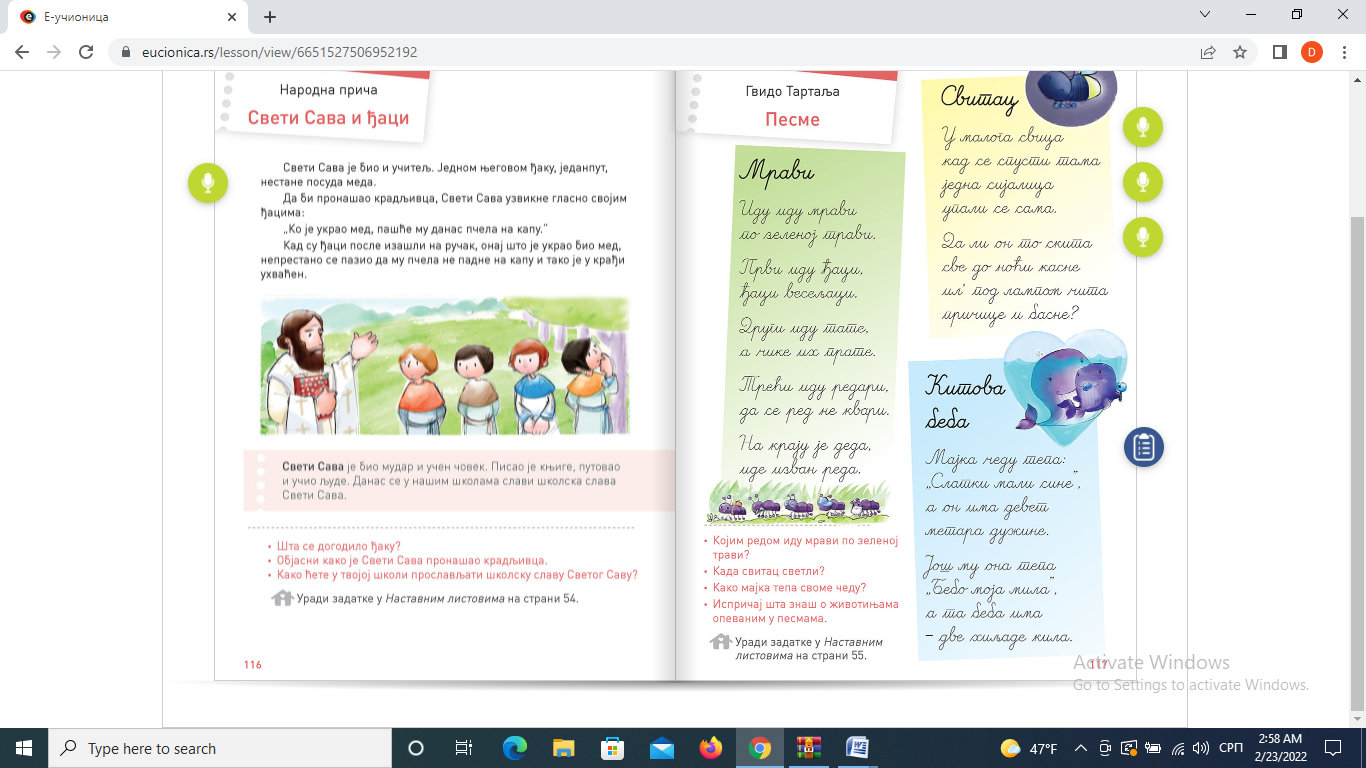                             Мајка чеду тепа:	Још му она тепа                           ,,Слатки мали сине“,                        ,,Бебо моја мила“,                                                                         А он има девет                                   а та беба има                                                                         Метара дужине.                               - две хиљаде кила.    	  Гвидо Тартаља   тепати - нежно,с љубављу се обраћати                                                         
             Питања и задаци О коме песник пева у овој песми?          ________________________________________________________________________Како мајка тепа своме чеду?_______________________________________________________________________Шта нам то показује?_______________________________________________________________________Како вама тепају они који вас воле (родитељи, баке, деке...)?________________________________________________________________________Препиши реченицу. Свакој мајци је њено дете мало и слатко.________________________________________________________________________Нацртај маму кита и њену бебу.